Углеводороды. Гомология и изомерия. Химические свойства и способы полученияАлканы. ЦиклоалканыАлканы (парафины) – это соединения углерода с водородом, в молекулах которых атомы углерода соединены между собой одинарной связью (предельные углеводороды). Общая формула гомологического ряда алканов СnН2n+2. Радикал, получающийся при отрыве одного атома водорода от молекулы предельного углеводорода, называется алкилож,общая формула алкилов СnН2n+1.Формулы и названия первых шести алканов (С1—С6) и отвечающих им радикалов: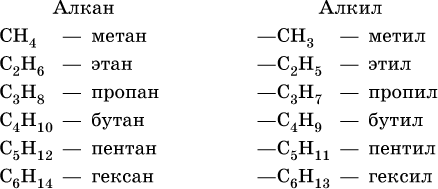 Для радикала С5Н11 использование названия амил не рекомендуется. Для составления названий алканов с разветвленной цепью, например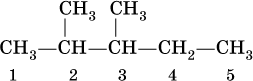 выбирают самую длинную углеродную цепь (в примере – 5 атомов) и получают основу названия (5 – пентан). Нумеруют цепь (от 1 до 5) так, чтобы заместители (—СН3) получили наименьшие номера (2 и 3). В названии арабскими цифрами указывают положение заместителей, а приставками ди – 2, три – 3, тетра – 4 и т. д. – число одинаковых заместителей. Таким образом, в нашем примере алкан должен быть назван2,3-диметилпентан.При наличии разных заместителей их названия расставляют по алфавиту, т. е., например, сначала метил, а затем этил.Для некоторых разветвленных предельных углеводородов используются, наравне с систематическими, традиционные названия, например, для алканов состава С4Н10 и С5Н12 с формулами: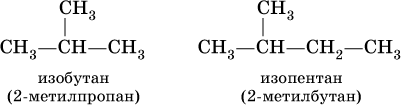 Такие же названия используются для разветвленных радикалов: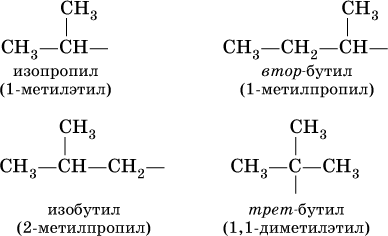 При обычных условиях первые алканы – метан, этан, пропан и бутан (С1—С4) – представляют собой газы без цвета и запаха, малорастворимые в воде. Последующие гомологи (С5—C15) – жидкости (при 20 °C), высшие гомологи (C16 и выше) – твердые вещества.В алканах атомные орбитали углерода имеют sр3-гибридизацию; четыре электронных облака атома углерода направлены в вершины тетраэдра под углами 109,5°. Ковалентные связи, образуемые каждым атомом углерода, в алканах малополярны.Поэтому алканы – сравнительно инертные вещества, вступают только в реакции замещения, протекающие с симметричным (радикальным) разрывом связей С – Н. Эти реакции обычно идут в жестких условиях (высокая температура, освещение). В результате становится возможным замещение водорода на галоген (CI, Br) и нитрогруппу (NO2), например, при обработке метана хлором: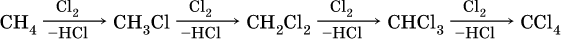 Вторая и последующие стадии реакции протекают легче, чем первая, из-за смещения электронной плотности к атому хлора: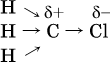 и увеличения подвижности остающихся атомов водорода. Названия продуктов: СН3Cl – хлорметан, СН2Cl2 – дихлорметан, СНCl3 – трихлорметан (хлороформ), СCl4 – тетрахлорметан (тетрахлорид углерода).В тех алканах, где кроме первичных есть также вторичные и третичные атомы углерода, замещение обычно протекает с образованием смеси однозамещенных продуктов (т. е. в каждой молекуле замещается один атом водорода), например: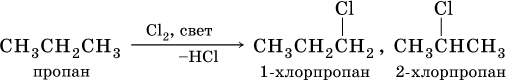 Циклоалканы – предельные углеводороды циклического строения, общая формула гомологического ряда СnH2n (п  3), формула совпадает с таковой для алкенов. Важнейшие циклоалканы: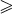 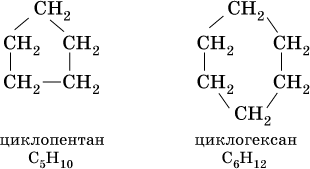 При комнатной температуре С5Н10 и С6Н12 – бесцветные жидкости, малорастворимые в воде. Химические свойства циклоалканов подобны свойствам алканов, например: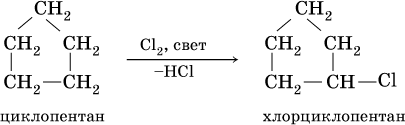 Получение: источниками алканов и циклоалканов в промышленности служат нефть, природный газ, каменный уголь. В лаборатории применяют такие способы синтеза алканов:1) реакция Вюрца – действие натрия на галогенпроизводные углеводородов: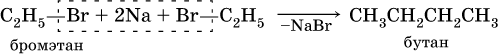 2) каталитическое гидрирование этиленовых углеводородов (катализаторы Pt, Pd, Ni):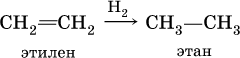 3) сплавление солей карбоновых кислот с гидроксидом натрия: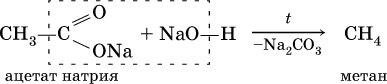 Циклоалканы синтезируют из дигалогенпроизводных алканов: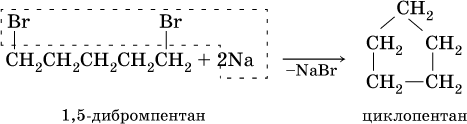 Алканы широко используются как исходное сырье в химической промышленности, моторное топливо (бензин, керосин и др.); циклоалканы применяются в органическом синтезе.При горении метана выделяется много теплоты: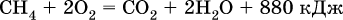 Поэтому его (в виде природного газа) применяют в качестве топлива в быту и в промышленности.Алкены. АлкадиеныАлкены (олефины) – это углеводороды, в молекулах которых содержатся атомы углерода, соединенные между собой двойной связью (непредельные углеводороды ряда этилена).Простейший представитель — этилен С2Н4, общая формула гомологического ряда этиленовых углеводородов СnН2n (при п ? 2).Систематические названия олефинов производятся от корней названий алканов с заменой суффикса – ан > – ен: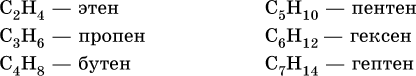 Сохраняются также традиционные названия с заменой суффикса – ан на – илен: С2Н4 – этилен, С3Н6 – пропилен, С4Н8 – бутилен; использование названия амилен для алкена С5Н10 не рекомендуется.Положение двойной связи С=С в изомерах строения (начиная с алкена С4) указывается цифрой после названия: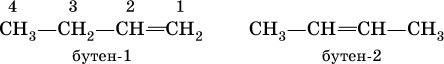 Радикал этилена – этенил СН2=СН – обычно называют винил, пропена – пропенил СН2=СН – СН2 – именуют аллил.Другой вид изомерии в непредельных углеводородах, помимо структурной изомерии, осуществляется потому, что атомы углерода, образующие двойную связь, находятся в sр2-гибридном состоянии; ?-составляющая двойной связи С=С и ?-связи С – Н лежат в одной плоскости под углом 120° друг к другу, а ?-составляющая двойной связи С=С представляет собой электронное облако, вытянутое в направлении, перпендикулярном плоскости о-связей. Следствием такого строения алкенов является возможностьгеометрической изомерии (или цис-транс-изомерии) в зависимости от положения заместителей (атомов или радикалов):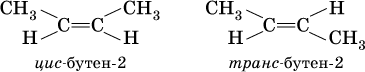 (цис – от лат. «рядом, по одну сторону», транс – от лат. «напротив, по разные стороны»).Алкены С2—С4 при комнатной температуре – бесцветные газы со слабым запахом нефти, малорастворимые в воде; алкены С5—C18 – жидкости, алкены C19 и выше – твердые вещества.Важнейшие химические свойства алкенов определяются тем, что в силу меньшей прочности ?-связи (по сравнению с ?-связью) она легко разрывается, в результате чего протекают реакции присоединения и образуются насыщенные органические соединения. Как правило, такие реакции идут в мягких условиях, часто на холоду и в растворителях, например воде, тетрахлорметане СCl4 и др.: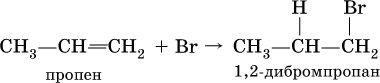 Аналогично протекает взаимодействие алкенов с бромоводородом: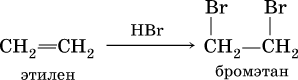 Присоединение галогеноводородов к несимметричным алкенам теоретически может привести к двум продуктам: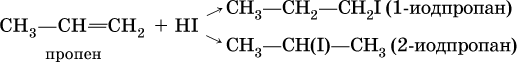 Согласно правилу Марковникова, присоединение галогеноводородов к несимметричным алкенам протекает так, что водород направляется к атому углерода, который уже содержит большее число атомов водорода. В приведенной выше реакции продуктом будет 2-иодпропан СН3СН(I)СН3.По правилу Марковникова протекает и реакция гидратации, т. е. реакция присоединения воды в присутствии серной кислоты. Она происходит в две стадии:а) вначале образуется алкилсерная кислота, т. е. H2SO4 присоединяется к алкену: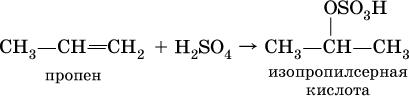 б) затем происходит ее необратимый гидролиз: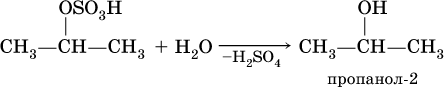 Алкены обесцвечивают раствор перманганата калия на холоду в нейтральной среде, при этом образуются гликоли (двухатомные спирты):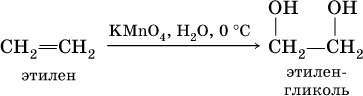 Алкены способны вступать в реакции полимеризации: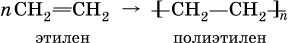 Качественные реакции на алкены – обесцвечивание бромной воды и раствора КMnO4(уравнения реакций см. выше).Алкадиены – непредельные углеводороды, в молекулах которых содержатся две связи С=С. Общая формула алкадиенов СnН2n-2 (n ? 3), формула совпадает с таковой для алкинов.Примеры: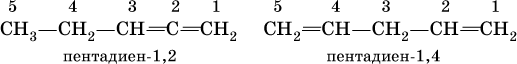 Большое практическое значение имеют сопряженные диены, в молекулах которых связи С=С разделены одинарной связью С – С: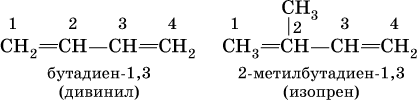 Дивинил и изопрен – традиционные названия.Дивинил – бесцветный, легко сжижающийся (при -4,5 °C) газ, изопрен – низкокипящая (34,1 °C) жидкость.Алкадиены вступают в те же реакции присоединения, что и алкены. Сопряженные диены имеют особые свойства, в частности, в реакциях присоединения; они образуют продукты 1,4-присоединения с одной двойной связью посредине: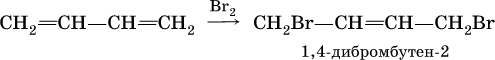 (далее возможно образование 1, 2, 3, 4-тетрабромбутана).Алкадиены способны полимеризоваться с образованием каучуков: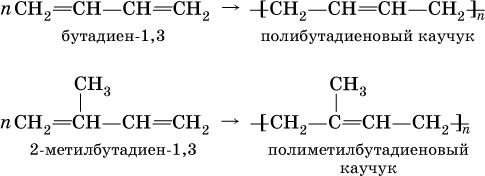 Полиметилбутадиеновый каучук – это полимер, существующий в природе (натуральный каучук), а полибутадиеновый каучук получен искусственно (С. В. Лебедев, 1932 г.) и называется синтетическим каучуком.Получение: для алкенов в промышленности используют метод каталитического дегидрирования алканов: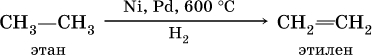 В лаборатории алкены получают:1) дегидратацией спиртов (отщепление воды от спиртов):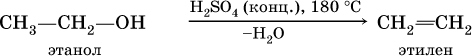 2) дегидрогалогенированиеж – отщеплением галогеноводорода от моногалогенопроизводного под действием спиртового раствора щелочи: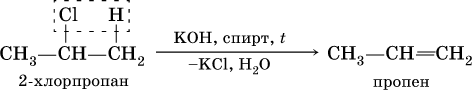 3) дегалогенированиеж – отщеплением галогенов от дигалогенопроизводных, в которых атомы галогена находятся у соседних атомов углерода: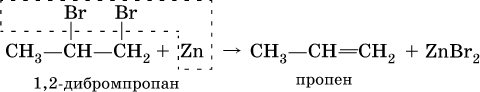 Промышленное получение дивинила:1) дегидрирование бутана: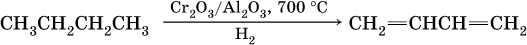 2) способ Лебедева – одновременное отщепление воды и водорода от этанола на катализаторе (ZnO/Al2O3):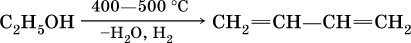 Алкены используются для органического синтеза, производства пластмасс, искусственного моторного топлива, диеновые углеводороды – исходное сырье в промышленном синтезе каучуков.АлкиныАлкины – углеводороды с тройной связью C?C в молекулах (непредельные углеводороды ряда ацетилена). Простейший представитель этого ряда – ацетилен С2Н2, общая формула алкинов CnH2n-2 (при n ? 2).Названия простейших алкинов:С2Н2 – этин (традиционно: ацетилен)С3Н4 – пропин (метилацетилен)С4Н6 – бутинИзомеры бутина: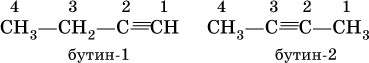 Ацетилен, пропин и бутин-1 – бесцветные газы при комнатной температуре, бутин-2 – легкокипящая жидкость, обладает легким «эфирным» запахом.В алкинах атомные орбитали углерода у тройной связи имеют sp-гибридизацию (линейное строение). Наличие двух ?-связей обусловливает их химические свойства, в частности высокую способность к реакциям ступенчатого присоединения водорода, хлора, брома, галогеноводородов, воды:а)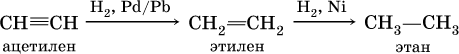 б)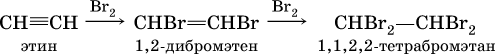 в)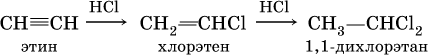 (присоединение НCl к хлорэтену происходит по правилу Марковникова; хлорэтен традиционно называют хлорвинилом или винилхлоридом);г) реакция Кучерова (гидратация на катализаторе)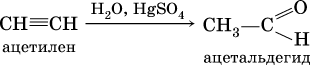 При циклизации ацетилена образуется бензол: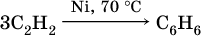 Упомянутый выше хлорвинил способен полимеризоваться: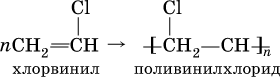 Поливинилхлорид (ПВХ) – полимер, основа пластмассы, волокон и пленок, применяется в производстве труб, искусственной кожи, электроизоляции, пеноматериалов.Качественные реакции:1) на алкины любого строения – обесцвечивание раствора КMnO4, чаще всего происходит разрыв углеродной цепи по месту тройной связи (ср. с алкенами);2) на алкины с концевой тройной связью – замещение концевого атома водорода на медь (I) с образованием ярко-красного осадка: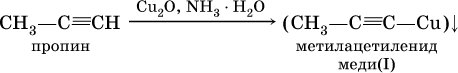 Получение: в промышленности ацетилен ранее получали гидролизом дикарбида (ацетиленида) кальция: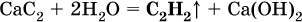 (неприятный «карбидный» запах газа обусловлен примесями, главным образом фосфином РН3).Современный способ — пиролиз (термическое разложение) метана: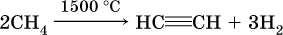 В лаборатории для получения ацетилена и его гомологов используют взаимодействие дигалогенопроизводных алканов со щелочами в спиртовом растворе при нагревании: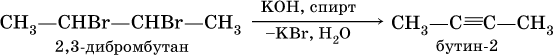 (обязательное условие – атомы галогенов должны находиться при соседних атомах углерода). Эта реакция может проходить в одну стадию (как показано выше), но чаще – в две стадии:а)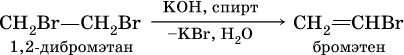 б)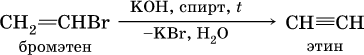 Алкины, особенно ацетилен, используются как исходное сырье в химической промышленности для многих органических синтезов. Кроме того, ацетилен благодаря высокой теплотворной способности сгорания: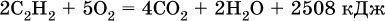 применяется для автогенной сварки и резки металлов.